	UNIVERSIDAD NACIONAL  JOSÉ FAUSTINO SÁNCHEZ CARRIÓN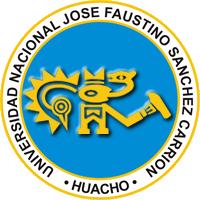 FACULTAD DE EDUCACIÓNSILABOREALIDAD NACIONAL.INFORMACIÓN GENERAL1.1. 	Dirección de Departamento	: 	Ciencias Sociales y Humanidades1.2. 	Escuela	:	Educación Física y Deportes1.3. 	Especialidades	:	Educación Física y Deportes.1.4. 	Profesor	:	Mo. WILDER HUERTA FALCÓN1.5. 	Asignatura	:	Realidad Nacional. 1.6. 	Prerrequisito	: 	Ninguno1.7. 	Código	: 	1.8. 	Área Curricular	:	Formación general1.9. 	Horas	:	031.10. 	Créditos	: 	021.11. 	Ciclo	:     III1.12Semestre	: 	2018 – I1.13. 	Correo electrónico	: 	WILDER_1741@HOTMAIL.COM.II. SUMILLA:   La asignatura de Realidad Nacional es de naturaleza teórico-práctica y pertenece al área de formación básica profesional, cuyo propósito se centra en el análisis cultural, social, ambiental, sanitario y de defensa de los pobladores oriundos del  territorio nacional a través de la historia; explica las causas y consecuencias de la realidad nacional; analiza, desde una óptica socio-económica-política, los problemas peruanos a través del tiempo; permite conocer la diversidad geográfica del Perú y analizar sus características como agente generador de situaciones que ponen en riesgo a las diferentes ciudades del país.  Los contenidos del curso han sido organizados en cuatro (04) unidades de aprendizaje:          I. Aproximación teórico-conceptual al estudio de la realidad nacional          II. Los problemas fundamentales de la sociedad peruana.          III. La realidad nacional en la coyuntura política actual del país          IV. El Desarrollo Sostenible          V. La salud pública: necesidades actuales en salud.           VI. Sistema de Defensa Civil.OBJETIVO GENERAL: Comprender y analizar conceptos y teorías que generen discusión sobre el desarrollo     de la sociedad peruana en el tiempo y el espacio, así como los procesos, causas,     Características e implicaciones de los principales problemas del país, en el contexto     nacional, regional y mundial.IV. COMPETENCIAS: Define, caracteriza y aplica conceptos, categorías, esquemas conceptuales y     métodos de interpretación de la realidad nacional. Desarrolla capacidad analítica y crítica sobre los problemas de la sociedad     peruana. Propone y evalúa los modelos de desarrollo económico, social y cultural de la     sociedad peruana y los efectos las mismas en la coyuntura del país. Identifica y analiza los instrumentos y metodologías para contribuir con la      prevención, vigilancia y control de los problemas ambientales y sanitarios. Conceptualiza y analiza con los conceptos fundamentales del sistema de Defensa     Civil, con el propósito de conocer el status y rol, que deben realizar en caso de     emergencias producidas ante desastres naturales y las originadas por el hombre.UNIDADES:Aproximación teórico-conceptual al estudio de la realidad nacional.Los problemas fundamentales de la sociedad peruana 
3. 	Realidad nacional en la coyuntura política actual del país
4. 	 La salud pública: necesidades actuales en saludVI. METODOLOGÍA: 	El desarrollo del curso de Realidad Nacional y Defensa Civil, se llevará a cabo 	a través        de una metodología participativa, en donde cada unidad se desarrollará a través 	de la   presentación de casos reales y del fomento del debate permanente en 	cada sesión de clase. 	Asimismo, los estudiantes desarrollaran trabajos prácticos personales y grupales,  construyendo  de esta manera sus propios aprendizajes significativos.	- Las prácticas se desarrollarán en clase, con asesoramiento del docente.	- Exposiciones – diálogos (docentes – discentes).	- Trabajos individuales y grupales y debates.	- Exposiciones individuales y/o grupales sobre temas investigados.VII. EVALUACIÓN:	 La evaluación es permanente a fin de identificar el grado de competencia y 	    conocimiento previo de los temas incluidos en el silabo. 	 Se evaluarán también las aptitudes del alumno, propicias para convertirse en 	         un profesional idóneo: capacidad de observación, razonamiento, espíritu crítico, 	    responsabilidad, iniciativa, colaboración y puntualidad.	 Se calificara la participación directa y activa del estudiante a través de sus 	    intervenciones en las clases teóricas, prácticas de laboratorio y seminarios.BIBLIOGRAFÍA GENERAL.1. MARIATEGUI, JOSE CARLOS. Siete ensayos de interpretación de la realidad     peruana. Linkgua ediciones, 20062. KATS, JORGE M. Reformas estructurales, productividad y conducta tecnológica en     América Latina.2000.3. GARCÍA PÉREZ, Alan. Para comprender el siglo XX y comenzar el siglo de la     juventud. Lima, S/e, 2004.4. Manual de Realidad Nacional – UPSMP-2008-II5. SILVA AYCAGUER LUIS CARLOS. Cultura estadística e investigación científica en el     campo de la salud: una mirada crítica. Madrid, 1997, 390 pp. 6. RAYMUNDO CARRANZA NORIEGA. Medio Ambiente, Problemas y Soluciones.     Primera Edición, Universidad Nacional del Callao, 2001.140 páginas.7. Manual de Conocimiento Básicos para Comités de Defensa Civil y Oficinas de     Defensa Civil. INDECI. 2006Mochón, Francisco: Economía Teoría y Política, cuarta  edición, McGraw-Hill.    Mochón, Francisco: Principios de Economía, segunda edición, McGraw-Hill.                                                                                                                       Huacho,  abril  del 2018.	___________________________  Mo. WILDER HUERTA FALCÓN.DocenteSEMANASESIONESCAPACIDADESCONTENIDOS11 y 2- Reconoce y explica las categorías conceptuales para analizar la realidad peruana, a través de las características de la estructura social del Perú- La realidad nacional y la sociedad peruana.-Estructura social nacional, regional provincial, distrital  y los grupos sociales en el Perú.Niveles de investigación de la realidad nacional.23 y 4- Formula una visión y perspectiva de la conciencia e identidad nacional.Método de estudio  y enfoque de la R. N. La conciencia nacional y la construcción de la identidad nacional.- La democracia35 y 6Identifica y analiza las causas y consecuencias que genera el crecimiento de la sociedad.- La migración- La urbanización- La marginalidad.47 y 8- Presenta y analiza los principales problemas sociales, contradicciones y alternativas de la sociedad peruana.- Desigualdad- Pobreza y exclusión social.- El nuevo rostro del PerúSEMANASESIONESCAPACIDADESCONTENIDOS59 y 10 Comprende el significado de la diversidad cultural y sus contradicciones a nivel interno y externo.
Debates con sus compañeros sobre las lecturas realizadas.- Diversidad cultural- Interculturalidad en el Perú.
- Análisis de lecturas:  * En qué momento se jodio el Perú. * Los 7 ensayos de la interpretación de la   realidad peruana.  * Análisis de separatas.6 y 711 y 1213 y  14- Comprende la importancia del rol de los medios de comunicación en la sociedad.- Los medios de comunicación.- Libertad y libertinaje. -Causas u consecuencias en la salud.
8EXAMEN PARCIAL.EXAMEN PARCIAL.EXAMEN PARCIAL.SEMANASESIONESCAPACIDADESCONTENIDOS915 y 16- Reconoce los problemas que se generan alrededor del tema de la religión.- La Religión.- Problemas de la religión.- Creencias y mitos.- Influencia en la salud
1017 y 18- Comprende la naturaleza de la violencia y sus distintas formas que se presentan en nuestro país.-Violencia, causas y consecuencias.-Violencia política.-Violencia familiar y juvenil.
1119 y 20- Analiza y explica el significado e importancia de la situación económica para el país y su influencia social y cultural en la sociedad peruana- La economía del Perú- Empleo, subempleo y desempleo.- El comercio y la salud.- El comercio informal y  riesgos en la salud
- trabajo de campo: visita a zonas alto andinas       de nuestra Región. 
1221 y 22Comprende y reconoce el espacio geográfico, geopolítico, ecológico así como las potencialidades que tiene el país como búsqueda deldesarrollo sostenible.Problemas ambientales:Cambio climático, escasez del recursohídrico, deforestaciónSEMANASESIONESCAPACIDADESCONTENIDOS1323 y 24Desarrolla el carácter crítico y creativo a partir de sus propias reflexiones en torno al análisis e interpretación de la situación actual de la salud.- Lineamientos de Política en Salud.- Seguro Integral de Salud.- Ministerio de salud, Essalud y hospitales   Militares.14 y 1525 y 2627 y 28Identifica y distingue las características propias de cada región.
Sistema de defensa civil.Las regiones naturales del Perú.- Pisos ecológicos Características del  Territorio nacional.
16EXAMEN FINAL.EXAMEN FINAL.EXAMEN FINAL.17EXAMEN SUSTITUTORIO.EXAMEN SUSTITUTORIO.EXAMEN SUSTITUTORIO.